Curriculum Vitae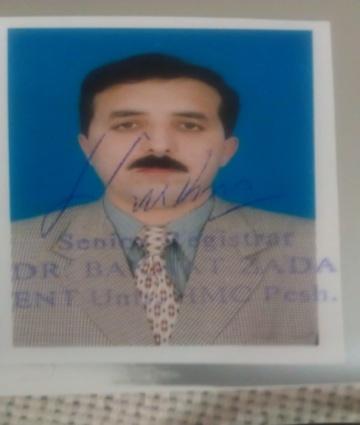 Dr Rahmat GhaffarFCPS (Cardiology)MCPS (Internal Medicine)                              CHPE (2020)                              MBBSCAREER OBJECTIVES To be one of the best teachers, researcher in Cardiology and an inspiration for undergraduate and postgraduate students. To develop a student oriented and comprehensive Curriculum for trainee & students.To lead a competent group of Cardiologist, through mutual understanding, teamwork, merit-based decisions and comprehensive work plan. Inspire students to take part in Community research work. To further strengthen the high standard cardiac services by hard work, dedication and devotion to the cause.Maintain the exemplary harmony in Cardiology department by placing the most appropriate person at crucial and important positions in Cardiology. Maintain a disciplined and hardworking work force. PERSONAL DETAILSDate of birth		: 15/08/1966Address 		: house 269, Street 10, D1, phase 1, Hayatabad, PeshawarWork 	 		: 91-9217140-46Mobile 		: 0333-9108051E-mail 			: rahmat.ghaffar@kgmc.edu.pk  rahmat.cardio@gmail.com   rahmat_1967@hotmail.comQUALIFICATIONSOctober 2020CHPE (Certificate in Health Profession Education).June, 2012FCPS  (Fellow College of Physician and Surgeons of Pakistan in Cardiology)June, 2006MCPS (Member College of Physician and Surgeons of Pakistan in Internal Medicine)January, 1991MBBS           Khyber Medical College, University of Peshawar;  Peshawar, PakistanPROFESSIONAL REGISTRATIONRegistration No; 5633-N, Full registrationPakistan Medical & Dental Council, Islamabad, PakistanRegistration No; 07-J-M-27640 (2007), Full registration Saudi Commission for Health specialties MACCMEACVSUMMARY OF APPOINTMENTSSep 16 ‘ 2018 till date Assistant Professor Khyber Girls Medical College  Consultant Cardiologist & Chief of Cardiac Imaging Services, Cardiology Department, Hayatabad Medical Complex Peshawar.March 29 ‘ 2017- September 15’ 2018Consultant Cardiologist and Chief of Cardiac Imaging Services Cardiology department, Hayatabad Medical Complex, Peshawar.Jan 8 ‘ 2016- March 28’ 2017Consultant Cardiologist and Chief of CCUDepartment of Medicine, King Saud Hospital, Unayza, Kingdom of Saudi ArabiaOctober 2014 – Jan 7 ‘ 2016District Cardiologist (Consultant at BPS 18 through PSC) Health department, KPK, Peshawar, PakistanJuly 1, 2013 –September 2014Fellow in Cardiac Clinical Electrophysiology and Pacing EP section of Cardiology departmentHayatabad Medical Complex, Peshawar, PakistanSeptember 25, 2011 to June 30, 2013Acting Registrar/ Medical OfficerCardiology Department, Khyber Teaching Hospital Peshawar. July 24, 2011 to September 24, 2011 (2 months)LOCUM Registrar, Cardiology departmentAl-Hada Military Hospital, Taif Region, KSAOctober 11, 2006 to July 24, 2011Cardiology SpecialistQunfuda General Hospital ,Ministry of Health, KSADecember 12, 2005 to October 10, 2006Registrar Cardiology Unit Post Graduate Medical Institute Hayatabad Medical Complex, Peshawar.January 27, 2002 to December 11, 2005Cardiology Trainee  Post Graduate Medical Institute Hayatabad Medical Complex, Peshawar.January 27, 1999 to January 26, 2002Internal Medicine Trainee Post Graduate Medical Institute Hayatabad Medical ComplexPeshawar, PakistanDecember 30, 1993 to January 26, 1999Medical officer Incharge Rural Health Centre Koghuzi, District Chitral, Pakistan April 4, 1992 to November, 1993Medical Officer Kuwait Red Crescent Society Hospital Peshawar, PakistanOctober 5, 1991 to April 4, 1992Senior House Officer Khyber Teaching HospitalPeshawar, PakistanApril 4, 1991 to October 4, 1991Junior House Officer Khyber Teaching HospitalPeshawar, PakistanGENERAL MEDICINE & CARDIOLOGY SKILLSMedical management of ACS as per updated guidelinesMedical management of cardiac, hypertensive and other acute emergencies including CPR, intubation and mechanical ventilation and ICU management of critical casesMedical management of all other internal medicine emergencies including acute exacerbation of COPD, severe asthma, pneumonia, diabetic coma, CVA, SAH, meningitis, epileptic seizures, sickle cell crisis, acute medical abdomen, metabolic abnormalities, infectious disease emergencies, severe sepsis, GI bleed, terminal malignancies, poisoning and drug intoxication. Consultation services to other departments.Long term management of Heart Failure, Hypertension, CAD, dyslipidemias, arrhythmias and other cardiac diseases in OPD and close liaison with other health facilities.EXPERTEE & SKILLS IN PROCEDURESDiagnostic Coronary angiography & PCIPericardio-centesisPleural Aspiration & Pleural biopsiesEmergency Hemodialysis & Double lumen insertion.Trans-thoracic ECHO & Trans-esophageal ECHO (TEE)Pace maker, CRT and ICD programming.Structure and well supervised training in cardiac catheter lab, diagnostic coronary angiography, PCI and PPM implantation, EP Studies,  Echo, TEE,  CMR, CT angiography and high tech cardiac invasive Procedures.Temporary Pacing and CVP lines.PUBLICATIONSIndications of TEE in a tertiary care hospital of Peshawar, KMUJ 2013, vol. 5 (2):81-85Early experience with electrophysiology study (EPS) and radiofrequency ablation in Peshawar, Pak Heart J 2014, Vol 47 (2): 84-90  Complications related to Trans-esophageal echocardiography in adult patients in a tertiary care hospital. Pak Heart J 2012, Vol 46 (4): 220-224Frequency of Lupus nephropathy, JPMI LRH, Peshawar, Vol 18 (2) 162-165.Renal Amyloidosis, JPMI, Vol 16 (2) 171-173.Alport Syndrome Frequency,  JPMI LRH, Peshawar, Vol 16(1), 64-67.Renal biopsy in 100 cases of significant proteinuria, JPMI, Vol 17 (2), 214-219.Frequency of left ventricular non compaction in patients with congestive cardiomyopathy, KJMS, 2013, Vol6(2): 218-221Frequency of depression in patients with chronic heart failure, J Ayub Med Coll2012: 24 (2): 26-29Curative Therapy for accessory pathways with Radiofrequency catheter ablation. Published in annual scientific session of Pakistan Cardiac Society2014, Islamabad CONFERENCES ATTENDED15th Biennial International Congress of Cardiology organized by Pakistan Cardiac Society, 8th to 10th March 2002 at Peshawar, Pakistan.5th Biennial Conference on Lung Health organized by Pakistan Chest Society, 15th to 17th  March 2002 at Peshawar, Pakistan.17th Annual Congress of Cardiology organized by Pakistan Cardiac Society, 1st & 2nd  March 2003, Quetta, Pakistan.8th Annual Symposium on Hypertension, organized by Pakistan hypertension League affiliated with World Hypertension League (WHL) Geneva 4th & 5th December 2004, Karachi, Pakistan.17th Biennial Conference of Cardiology organized by Pakistan Cardiac Society 15th to 17th December 2005, Karachi, Pakistan.5th Echocardiographic Workshop on Congenital Heart Diseases, King Abdulaziz Cardiac centre, National Guard’s health affairs, Riyadh, Saudi Arabia, 13th to 14th March 2007.Saudi Council accreditation >100 CME hours by attending live symposium, workshops and conferences including Mayo clinic USA monthly presentations through tele conference.Cardiology Conference Organized by Pakistan Cardiac Society, 21st-23rd January 2012, at Marriot Hotel Islamabad, PakistanPCI Heart Talks and EP con, from 24th to 26th October 2013 in PIC Lahore.11th International Electrophysiology conference from 13th to 16th February in Armed Forces Institute of Cardiology, Rawalpindi21st Biennial Cardiology Conference, held in Serena hotel Islamabad from 26th to 27th April 2014.ACC middle east Symposia from 8th to 10th October 2016 in Jedda, KSAREFERENCES:Prof. Zahid Aslam AwanProfessor and Consultant Cardiologist & ElectrophysiologistHead of Cardiology and ElectrophysiologyPGMI, Hayatabad Medical Complex, Peshawar, PakistanPhone: 0092919217232, 0092915829233 Mobile: 00923005940698E-mail:zahid.aslam@hotmail.com